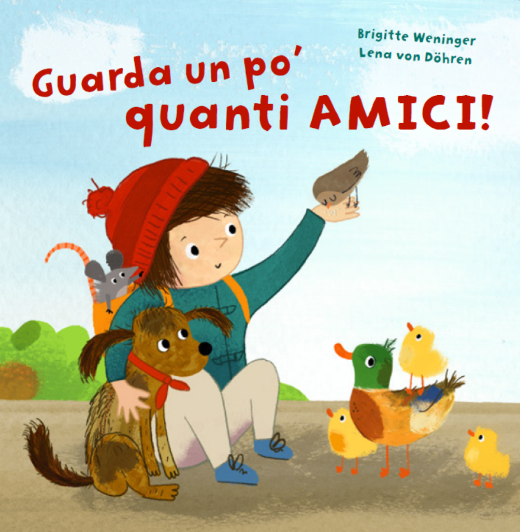 Brigitte Weninger / Lena von Döhren:					AmaricoGuarda un po’ quanti amici!						አማርኛNordSüd Verlag 2019Traduzione: Mekdes Baumertwww.natiperleggere.chCoordinazione delle traduzioni: Interbiblio in cooperazione con Bibliomedia e ISMR(Coper-tina)Guarda un po’ quanti amici!ተመልከቱ ጛደኞቼ(quarta pagina di copertina )Anna fa una passeggiata nel parco. Chi incontra?Una storia divertente, ricca di piccole e grandi sorprese.አና እንስሳ ጛደኞችዋን ፓርክ ሄዳ መጎብኘት ፈለገች። ነገር ግን የት ተደበቁ?ደስ የሚል መፅሀፍ ደስ በሚል ሁኔታ የተዘረዘረ ለትንንሾቹ ተመራማሪዎች።(p. 2)Anna vuole andare al parco.Dov'è lo zaino?Dov'è la giacca?Dov'è la scarpa?አና ወደ ፓርክ መሄድ ፈለገች ቦርሳዋ የታለ?ጃኬቷ የታለ?ጫማዋ የታለ?(p. 4)Anna corre allo stagno.Chi la sta aspettando?አና ወደ ውሀው ዘለለች። ማነው እዛ የሚጠብቃት?(aletta p. 5)QUA QUA!Buongiorno, cari anatroccoli!ካካእንዴት ነሽ የተወደድሽ ዳኪዬ(p. 6)Anna continua a correre.Chi c'è dietro i cespugli?አና መንገዷን ቀጠለች።ማነው እዛ ከዛፎቹ ጀርባ የተደበቀው?(aletta p. 7)BAU BAU!Ciao, cagnolino!ዋውዋው!ሃሎ ትንሹ ውሻ(p. 8) Anna vede un buco nel prato vicino allo steccato.Chi si nasconde?አና የሆነ ቀዳዳ ተመለከተች።ማነው እንዚህ የሚኖረው?(p. 9)SQUIT  SQUIT!Un topolino!ፒፕ ፒፕ!ሁሁ ትንሿ አይጥ!(p. 10)Anna sente un fruscio sotto un mucchio di foglie. Chi sarà?አና ቀጥላወደ ቅጠሎቹ ተጏዘች። ማነው የሚያንኮሻኩሸው?(aletta p. 11)SNUFF SNUFF!Ciao, piccolo riccio!ሽኑፍ ሽኑፍ!ሃሎ ትንሹ ጃርት!(p. 12)Anna sente un rumore sull'albero.Chi sta svolazzando lassù?አና ዛፎቹ መሀልየሆነ ድምፅ ሰማች። ማነው የሚያንኮሻኩሸው?(aletta p. 13)CIP CIP!Ciao, passerotti!ፒፕፒፕ!ሃሎ እናንተ ድንቢጦች!(p. 14)Ora anche Anna ha fame.Ma lo zaino è vuoto....አሁን አናም እራባት።ነገር ግን ቦርሳዋ ባዶ ነው…(aletta chiusa p. 15)ANNA! ANNA!አና! አና!